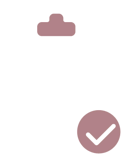 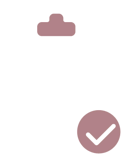 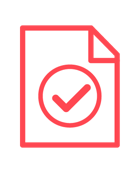 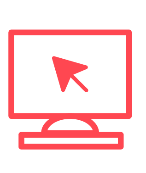 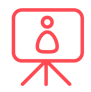 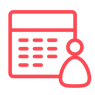 Sus estrategias o actividades de evaluación:SíParcialmenteNoAcciones necesarias para ajustar¿Permiten que el estudiante demuestre en qué medida va alcanzando los objetivos de aprendizaje del curso?[consigne su respuesta]¿Son coherentes con aquello para lo que preparó a los estudiantes, a través de las actividades de aprendizaje?[consigne su respuesta]¿Permiten hacer seguimiento tanto al proceso como al resultado de aprendizaje?[consigne su respuesta]¿Especifican el nivel de desempeño esperado y los criterios para medirlo?[consigne su respuesta]¿Son útiles para tomar decisiones por parte de los estudiantes y los profesores al inicio, durante y al final del proceso de enseñanza y aprendizaje?[consigne su respuesta]Sus estrategias o actividades de evaluación:SíParcialmenteNoAcciones necesarias para ajustar¿Contemplan mecanismos de retroalimentación que permiten al estudiante conocer (oportunamente) cómo se encuentra respecto al objetivo de aprendizaje, qué debe mejorar para alcanzarlo y cómo puede lograrlo?[consigne su respuesta]Los usos de la tecnología seleccionada para su curso:SíParcialmenteNoAcciones necesarias para ajustar¿Apoyan el seguimiento a los desempeños de sus estudiantes?[consigne su respuesta]¿Facilitan la retroalimentación?[consigne su respuesta]Los usos de la tecnología seleccionada para su curso:SíParcialmenteNoAcciones necesarias para ajustar¿Apoyan la calificación de los entregables de sus estudiantes?[consigne su respuesta]¿Permite comunicar a sus estudiantes los criterios de evaluación?[consigne su respuesta]